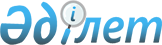 Об утверждении перечня сведений, за исключением сведений, составляющих государственные секреты в соответствии с законодательством Республики Казахстан, подлежащих опубликованиюПриказ Председателя Агентства Республики Казахстан по делам государственной службы и противодействию коррупции от 6 октября 2016 года № 3. Зарегистрирован в Министерстве юстиции Республики Казахстан 10 октября 2016 года № 14316

      В соответствии с пунктом 9 статьи 11 Закона Республики Казахстан "О противодействии коррупции" ПРИКАЗЫВАЮ:



      1. Утвердить прилагаемый Перечень сведений, за исключением сведений, составляющих государственные секреты в соответствии с законодательством Республики Казахстан, подлежащих опубликованию, согласно приложению к настоящему приказу.



      2. Департаменту антикоррупционной политики Агентства Республики Казахстан по делам государственной службы и противодействию коррупции в установленном законодательством порядке обеспечить:



      1) государственную регистрацию настоящего приказа в Министерстве юстиции Республики Казахстан;



      2) в течение десяти календарных дней после государственной регистрации настоящего приказа в Министерстве юстиции Республики Казахстан направление на официальное опубликование в периодических печатных изданиях и в информационно-правовой системе "Әділет";



      3) в течение десяти календарных дней со дня получения настоящего приказа направление его копии на официальное опубликование в Республиканское государственное предприятие на праве хозяйственного ведения "Республиканский центр правовой информации Министерства юстиции Республики Казахстан" для включения в Эталонный контрольный банк нормативных правовых актов Республики Казахстан;



      4) размещение настоящего приказа на официальном интернет-ресурсе Агентства Республики Казахстан по делам государственной службы и противодействию коррупции.



      3. Контроль за исполнением настоящего приказа возложить на Заместителя Председателя Агентства Республики Казахстан по делам государственной службы и противодействию коррупции.



      4. Настоящий приказ вводится в действие с 1 января 2017 года.

  

Перечень сведений, за исключением сведений, составляющих государственные секреты в соответствии с законодательством Республики Казахстан, подлежащих опубликованию

      *Примечание. Не допускается опубликование данных, позволяющих определить место жительство, почтовый адрес, место нахождения объектов недвижимого имущества, регистрационных данных движимого имущества и др.

 
					© 2012. РГП на ПХВ «Институт законодательства и правовой информации Республики Казахстан» Министерства юстиции Республики Казахстан
				      Председатель Агентства

Республики Казахстан

по делам государственной службы

и противодействию коррупцииК. Кожамжаров

Утвержден

приказом Председателя Агентства

Республики Казахстан по делам

государственной службы и

противодействию коррупции

от 6 октября 2016 года

№ 31. Сведения о наличии на праве собственности недвижимого имущества, в том числе за пределами Республики Казахстан, которые подлежат государственной или иной регистрации ______________________________________________________;

(вид имущества, площадь)

 2. Сведения о наличии на праве собственности, в том числе за пределами Республики Казахстан, механических транспортных средств и/или прицепов, подлежащих государственной регистрации ______________________________________________________________________;

(вид транспортного средства, марка, модель, год выпуска)

 3. Сведения об общей сумме доходов, не облагаемых у источника выплаты ______________________________________________________________________;

(имущественный доход, доход индивидуального предпринимателя, прочие доходы)

 4. Сведения об общей сумме доходов, облагаемых у источника выплаты ______________________________________________________________________.

 